排 球测试内容与权重测试方法与计分标准身体素质1、助跑摸高（20分）测试方法：考生助跑后双脚起跳单手摸摸高器，计绝对高度。每人3次，以最高一次计算成绩。评分标准（米） (二)基本技术（50分）1、两人一组扣、防、调（10分：技评）（1）测试方法：两人一组，相距4～5米,扣防调。要求扣球达中等力量，防守起球达一定高度，两人按“扣、防、调”进行，每组扣防调时间为3～5分钟。(死球后场外快速供球)（2）技评要求和标准：“扣、防、调”动作运用合理协调，扣球力量，防守起球效果、调传到位。根据以上要求，完成优秀9～10分，完成良好7～8分，完成一般5～6分，完成较差5分以下。2、主攻、副攻、接应扣球（30分：达标20分，技评10分）（1）测试方法：考生根据报考位置进行专位扣球，由教师或指定考生（二传）在2，3号位之间传球，教师在同边后场给一传，每个考生连续扣球10次，按规定区域直线，斜线各5次；快攻按规定区域，每个考生连续扣球10次。主攻：在四号位进行平网扣球5次斜线和5次直线，一共进行10次扣球，见图一。接应：在二号位进行平网扣球5次斜线和5次直线，一共进行10次扣球，见图二。副攻：按区域规定一共进行10次扣球，见图三。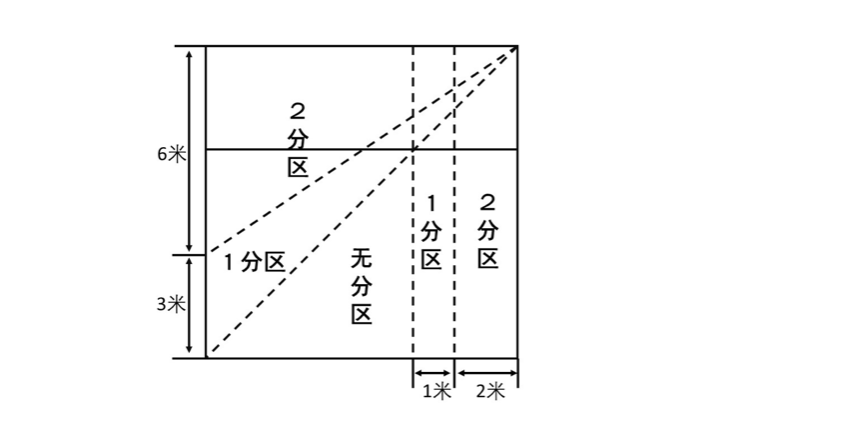 图一 主攻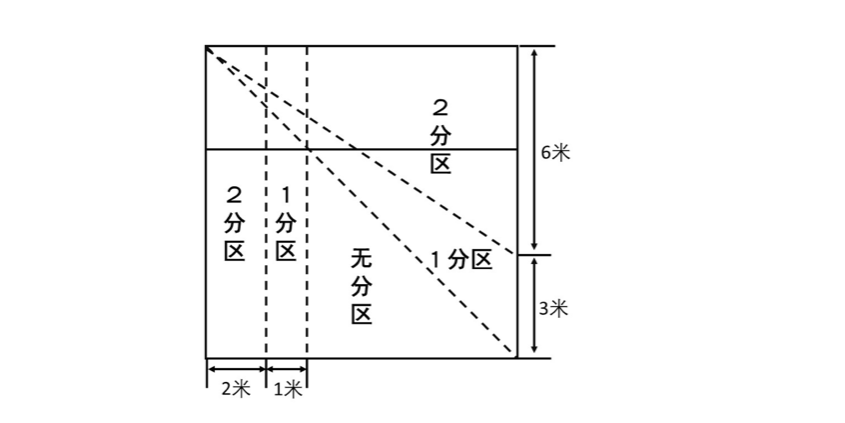 图二 接应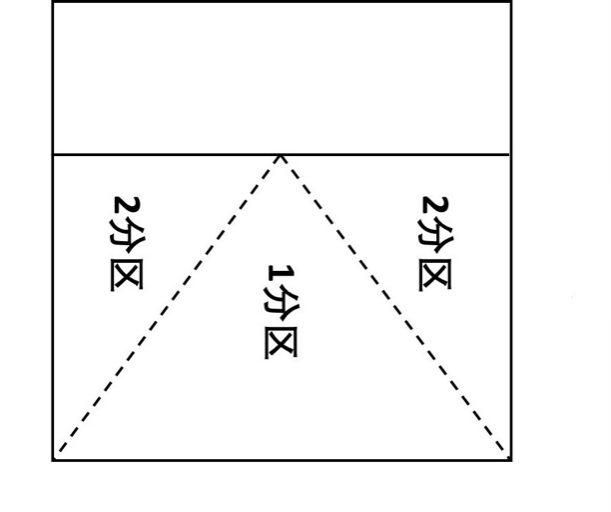 图三 副攻（2）技评要求和标准：起跳充分，扣球有力，位置准确，快攻有速度有力量，8～10分；起跳充分，扣球较有力，位置基本准确，快攻速度较快较有力量，4～7分；起跳不充分，扣球无力，位置不准确，快攻速度慢没力量0～3分。3、二传传球（30分：达标20分，技评10分）（1）测试方法：教师在后排任何位置上供球，考生在进攻线准备插上传4号位平网球5次、背传2号位平网球5次；考生在后场传4号位调整球5次、背传2号位调整球5次，共20次球。要求传出的球有一定的弧度与高度，落入标志筐或触及标志筐边沿均为一分。（2）技评要求和标准：判断准确，传球动作协调，传球到位，8～10分；判断准确，传球动作较协调，传球基本协调，传球基本到位4～7分；判断不准确，传球动作不协调，传球不到位，0～3分。4、发球（10分）测试方法：考生自选一种攻击性发球技术。上手发球、勾手飘球、跳飘球连续发球10次，要求按照规定区域，每成功一次1分，见图四。大力跳发球连续发球5次，无区域要求，每成功一次2分。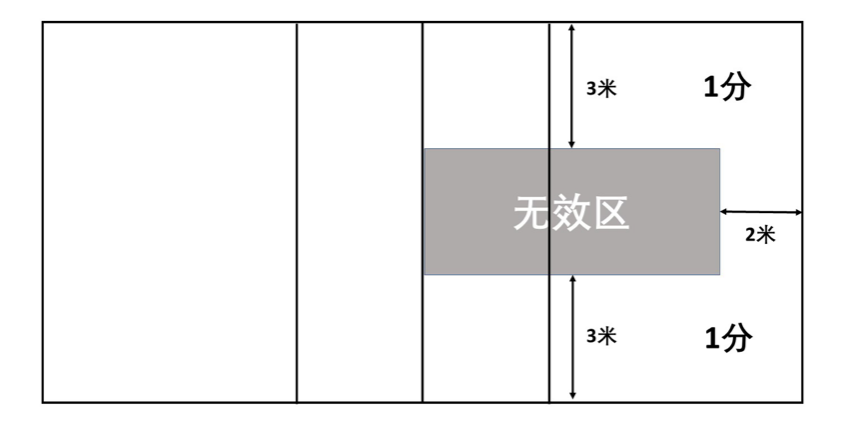 图四 发球（三）实战能力（30分）1．技术运用(10分)、战术意识(10分)、比赛作风(10分)（1）测试方法：分组六对六（四对四）对攻比赛（由教师抛球），主要考核考生的技术运用能力；在对抗或比赛中，考委根据考生的表现综合评定，包括判断取位，接应意识，配合能力，击球的准确性和目的性，技术运用的合理性及其技术运用的综合效果；在对抗或比赛中，考委根据考生比赛作风进行评定，包括积极主动、相互合作、情绪高涨、顽强程度等综合表现的效果。（2）评分标准：见下表篮  球一、测试内容与权重二、测试方法与评分标准（一）综合技术（30分）：全场综合运球1.测试方法：测试考生在球场底线右侧A点出发右手运球至障碍物1做体前变向，左手运球到障碍物2前做胯下运球，右手运球至障碍物3做后转身运球上篮，中篮后拿篮板右手运球至障碍物4做背后运球，左手运球至障碍物5做胯下运球，右手运球至障碍物6做后转身运球上篮。中篮后拿篮板反方向左手运球开始再做一次（见下图）。测试由五位考委完成，主考指定三位考委计时，三个时间去掉最高和最低，取中间值为考生最终成绩，并请主考官和考生签字确认。注：1、3、4、6号障碍物放置在三分线与罚球线延长线交界处，2、5号障碍物放置在球场中线与中圈交界处。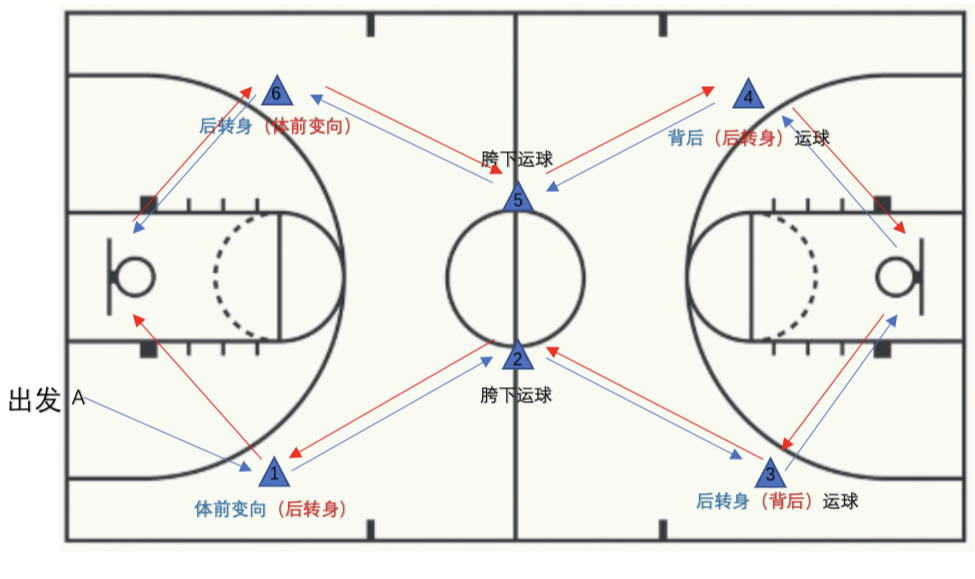 2.测试要求：不允许出现两次运球、走步、漏做动作、未达到指定区域（远离障碍物）等情况，出现一次加2秒，出现两次以上运球违例者，取消本次成绩，本次成绩为零分；严格按照考试动作顺序，以图解为主；不得远抛运球，第一次警告重新开始，出现第二次取消考试成绩，本次成绩为零；每人限测两次，取最好成绩为最终成绩。3.评分标准：外线1,2,3号位单位：秒内线4,5号位单位：秒（二）基本技术（20分）：一分钟投篮1.测试方法：运动员在线外投篮后自抢篮板，再运至线外投篮，以投中次数评分。后卫、前锋投三分球（三分线外），中锋投两分球（以篮圈中心垂直点、半径4.75米画半圆）。最终成绩请考生签字确认。2.测试要求：不允许两次运球、走步。如出现上述违例，本项测试最终得分扣1分。投篮时踩线投中无效。3.可测试两次，计算最好一次成绩。4.评分标准：后卫、前锋（1、2、3号位）（3分球）单位：个中锋（4、5号位）（2分球）单位：个（三）身体素质（20分）：1、见线折返跑（后卫1号位）（1）测试方法：底线出发，见罚球线，中线，罚球线，底线后依次返回。休息1分钟测第二次，根据时间对应每次分数，两次测试分数相加为最终成绩。测试由五位考委完成，主考指定四位考委负责计时、记录和检查有无踩线，最终成绩请考生签字确认。（2）测试要求：不踩线返回者第一次警告，本项成绩加0.5秒，第二次取消本次成绩。（3）评分标准：外线（后卫1号位）单位：秒注：依据上述评分标准换算分值时，采用就低原则，即未达到某档次评分标准的，按低一档评分标准计分。以下关于高度的测试同此。2、助跑摸高（前锋、中锋，2、3、4、5号位）（1）测试方法：助跑起跳摸高。（2）测试要求：左右手不限，单双脚不限，每人测两次，以最高一次成绩为最终成绩。（3）评分标准：（四）实战能力（30分）：全场5对5比赛1.测试方法：将加试运动员分成若干队，进行全场5对5比赛（每队时间不低于10分钟）。分队时应注意各个位置配备合理，考核人数不足10人情况下将调整全场比赛分队人数。2.测试要求：①队员比赛中应注意充分展示自己的篮球意识，采用人盯人防守。②通过比赛中的进攻、防守，充分展示个人的篮球技术、战术水平和能力。3.评分标准：乒乓球一、测试内容实战比赛二、测试方法1、视报名情况采用（1）单循环赛制（2）分组多阶段循环赛制（第一阶段的测试成绩将计入到后续所有测试，直至测试结束），分组情况视考生人数确定。2、分组循环赛的分组：第一阶段分组将根据考生最后确认的比赛成绩进行分类，并由电脑随机分批次抽签入组。3、测试采用三局两胜制，每局11分，2:0比赛结束，1:1时进行决胜局，先到5分交换场地。4、根据考生报考情况分 “优秀类组”、“合格一类组”和“合格二类组”分开比赛。三、分组依据分组依据为报名时符合审核要求的比赛成绩，依次为：1、先全国赛，后省、市、自治区赛。2、同一比赛排列顺序：先单打、后双打再混双。3、同一类比赛不同年份排列顺序：按就近原则排列。四、名次排定胜场多者名次列前；两人胜场相同以相互间胜负判定；多人胜场相同时净胜局多者列前，净胜局也相同时净胜分多者列前。羽毛球一、测试内容实战比赛二、测试方法1、视报名情况采用（1）单循环赛制（2）分组多阶段循环赛制（第一阶段的测试成绩将计入到后续所有测试，直至测试结束），分组情况视考生人数确定。2、分组循环赛的分组：第一阶段分组将根据考生最后确认的比赛成绩进行分类，并由电脑随机分批次抽签入组。3、单循环赛制采用三局两胜制，每局11分（11分封顶），2:0比赛结束，1:1时进行决胜局，先到6分交换场地。分组多阶段循环赛制测试最后一轮采用三局两胜制，每局15分（15分封顶），2:0比赛结束，1:1时进行决胜局，先到8分交换场地。其余各轮采用三局两胜制，每局11分（11分封顶），2:0比赛结束，1:1时进行决胜局，先到6分交换场地。三、分组依据分组依据为报名时符合审核要求的比赛成绩，依次为：1、先全国赛，后省、市、自治区赛。2、同一比赛排列顺序：先单打、后双打再混双。3、同一类比赛不同年份排列顺序：按就近原则排列。四、名次排定：胜场多者名次列前；两人胜场相同以相互间胜负判定；多人胜场相同时净胜局多者列前，净胜局也相同时净胜分多者列前。田径一、测试内容根据考生符合审核要求的报考项目（田径项目须与证书一致）进行测试。二、测试方法根据每项目报考人数进行分组测试，采用电子计时。三、执行规则执行国家体育总局审定的最新《田径竞赛规则》。一级指标一级指标二级指标二级指标权重分（100）一级指标一级指标序号内容权重分（100）身体素质（20%）1助跑摸高20基本技术（50%）2两人扣防调10基本技术（50%）3主攻、副攻、接应扣球（二传：插上传球与背传和调整传球）30基本技术（50%）4发球10实战能力（30%）5技术运用10实战能力（30%）6战术意识10实战能力（30%）7比赛作风10分值12345678910男二传3.063.073.083.093.103.113.123.133.143.15男攻手3.113.123.133.143.153.163.173.183.193.20女二传2.662.672.682.692.702.712.722.732.742.75女攻手2.712.722.732.742.752.762.772.782.792.80分值11121314151617181920男二传3.163.173.183.193.203.213.223.233.243.25男攻手3.213.223.233.243.253.263.273.283.293.30女二传2.762.772.782.792.802.812.822.832.842.85女攻手2.812.822.832.842.852.862.872.882.892.90分 值15以下15—2021—2627–30完 成 情 况较差一般良好优秀一级指标二级指标二级指标二级指标权重分（100）一级指标序号内容内容权重分（100）综合技术（30%）1全场综合运球全场综合运球30基本技术（20%）2一分钟投篮一分钟投篮20身体素质（20%）3助跑摸高（2、3、4、5号位）；见线折返跑（1号位）助跑摸高（2、3、4、5号位）；见线折返跑（1号位）20实战能力（30%）4技术运用1030实战能力（30%）4战术意识1030实战能力（30%）4比赛作风1030分值302928272625242322212019181716151413121110男外线≤32.032.533.033.534.034.535.035.536.036.537.037.538.038.539.039.540.040.541.041.5≥42.0分值302928272625242322212019181716151413121110男内线≤35.035.536.036.537.037.538.038.539.039.540.040.541.041.542.042.543.043.544.044.5≥45.0分值201816131074投中次数7654321分值201816141210864投中次数987654321分值10987654321男≤28.529.029.530.030.531.031.532.032.533.0分值20191817161514131211108642中锋3.353.323.303.283.263.243.223.203.183.163.143.123.103.083.06前锋3.303.273.253.223.203.183.163.143.123.103.083.063.043.023.00指标内涵评分标准技术运用（10分）技术动作规范，攻防技术熟练，比赛中能够合理运用各种技术优秀：9-10分，良好7-8分，一般5-6分，较差5分以下战术意识（10分）攻防落位清晰，战术意识强，比赛视野宽，场上配合意识强优秀：9-10分，良好7-8分，一般5-6分，较差5分以下比赛作风（10分）比赛中，积极合作，攻防认真，作风顽强，有很好的协作能力优秀：9-10分，良好7-8分，一般5-6分，较差5分以下